RapportEffekt av kommunikologisk kompetanseOppsummering av spørreundersøkelse (enkät) blant kommunikologer og studenter i perioden 4. – 15. mars 2016Sammendrag og vurdering av resultateneUndersøkelsen inneholdt følgende 10 spørsmål:Til hvilket nivå har du studert kommunikologi?År for siste sertifiseringI hvilken grad bruker du din kommunikologiske kompetanse i ulike sammenhenger?Hvilken nytte tenker du at du og andre har av din kommunikologiske kompetanse?Hvordan vurderer du at din kommunikologiske kompetanse evt har supplert øvrig fagkompetanse du har?Hva kjennetegner eventuell nytte du og andre har og har hatt av din kommunikologiske kompetanse?Innen hvilke(n) bransje(r) har du anvendt din kommunikologiske kompetanse?Hvordan vil du beskrive kommunikolognettverk?Hva har du behov eller ønsker om for i enda større grad kunne anvende, skape resultater, referere til og høste anerkjennelse for din kommunikologiske kompetanse?Hva tenker du at kommunikologi omfatter?125 kommunikologer og studenter valgte å besvare hele eller deler av undersøkelsen. Resultatene fra undersøkelsen er gjengitt i detalj i denne rapporten med vedlegg. Her er noen av resultatene:Nesten 90% av respondentene forteller at de bruker sin kommunikologiske kompetanse i stor eller svært stor grad i sitt arbeid.Ca 90% av respondentene forteller at de har stor eller svært stor nytte av sin kommunikologiske kompetanse i sitt arbeid.Mer enn 90% av respondentene rapporterte at kombinasjonen kommunikologisk kompetanse og øvrig fagkompetanse ga mye høyere eller høyere kompetanse i å analysere ulike situasjoner, problemstillinger mm. Ca 90% rapporterte om mye høyere eller høyere kompetanse i å gjøre endringsarbeid og å foreslå endringstiltak etter analyse. I overkant av 80% rapporterte om mye høyere eller høyere kompetanse i å kvalitetsvurdere etter analyse.Nesten 75% av respondentene ønsker «Skriftlig dokumentasjon (materialet, faghistorien, standard mm)». Nesten 55% av respondentene ønsker «Vitenskapelige referanser». Ca 40% av respondentene ønsker «Samarbeidspartnere som også har kommunikologisk kompetanse», «Nettverkstreff» og «Etterutdanningskurs med filtreringsobjekter og trening på aktivitetsrammer utover filtreringsobjekter og aktivitetsrammer dekket av dagens utdanning i kommunikologi».Nesten 50% av respondentene beskrev kommunikolognettverk som faglig(e) nettverk. Nesten 40% beskrev nettverkene som «Flere løse nettverk», og 35% som «Profesjonell(e) nettverk».I overkant av 8% av respondentene valgte alternativet «Sektlignende» om kommunikolognettverk, et alternativ som ble inkludert som følge av kritikken fra Vetenskapsradion.InnledningDet har i løpet av de siste 30-40 årene har nærmere 1000 personer blitt tildelt sertifikat på advanced level i Skandinavisk Institutt for Kommunikologi sitt utdanningsprogram, hovedsakelig i de nordiske landene. Studiet fikk i 2002 navnet kommunikologi, og sertifisering på advanced level ga tittelen kommunikolog. Studiet har tidligere hatt andre navn, som Tverrfaglig Meta Kommunikasjon og Tverrfaglig Meta Kompetanse. Samtidig mangler dokumentasjon, blant annet på hvilken nytte kommunikologer har av kompetansen de tilegnet seg i utdannelsen.Intensjonen med denne spørreundersøkelsen(enkäten) er at kommunikologer og kommunikologstudenter skal ha en referanse som forteller om nytten av anvendt kommunikologisk kompetanse.Resultatene fra undersøkelsen, som var anonym og ble gjennomført i perioden 4. – 15. mars 2016, er oppsummert i denne rapporten.Både kommunikologer og studenter ble invitert til å besvare følgende ti spørsmål:Til hvilket nivå har du studert kommunikologi?År for siste sertifiseringI hvilken grad bruker du din kommunikologiske kompetanse i ulike sammenhenger?Hvilken nytte tenker du at du og andre har av din kommunikologiske kompetanse?Hvordan vurderer du at din kommunikologiske kompetanse evt har supplert øvrig fagkompetanse du har?Hva kjennetegner eventuell nytte du og andre har og har hatt av din kommunikologiske kompetanse?Innen hvilke(n) bransje(r) har du anvendt din kommunikologiske kompetanse?Hvordan vil du beskrive kommunikolognettverk?Hva har du behov eller ønsker om for i enda større grad kunne anvende, skape resultater, referere til og høste anerkjennelse for din kommunikologiske kompetanse?Hva tenker du at kommunikologi omfatter?125 kommunikologer valgte å besvare spørreundersøkelsen. De neste kapitlene oppsummerer resultatene.Spørsmål 1: Til hvilket nivå har du studert kommunikologi?Kommunikologer og studenter ble invitert til å delta i spørreundersøkelsen via FB-sidene til Kommunikologforeningen og «Vi som lär oss Kommunikologi» og via foreningens nyhetsbrev.125 kommunikologer og studenter valgte å besvare hele, eller deler av undersøkelsen. 121 av respondentene besvarte til hvilket nivå de hadde studert kommunikologi. Av disse var 95% sertifisert på advanced level, 2.5% på intermediate level og 2.5% på basic level.Spørsmål 2. År for siste sertifisering119 av respondentene besvarte år for siste sertifisering, se figur 1 under. Hovedvekten av respondentene er sertifisert i løpet av de siste 7 årene. 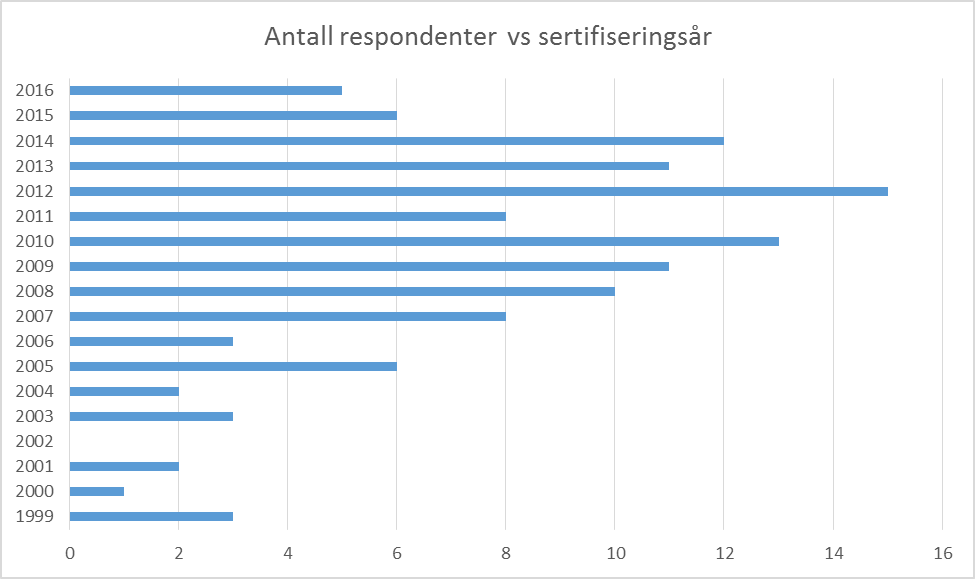 Figur : År for siste sertifiseringSpørsmål 3. I hvilken grad bruker du din kommunikologiske kompetanse i ulike sammenhenger?124 respondenter valgte å besvare spørsmålet som hadde følgende svaralternativer:Svært stor gradStor gradNoe gradLite gradIngen gradDe ulike sammenhengene (rammene) som var gitt som alternativer i undersøkelsen var:JobbFrivillige organisasjonerRelasjon til egne barnRelasjon til partnerRelasjon til vennerKommunikasjon med andreAnnet (spesifiser under)Figur 2 under oppsummerer resultatene. Nesten 90% av respondentene rapporterer å bruke kompetansen sin i svært stor eller stor grad i sitt arbeid. Ca 80% rapporterer at de bruker kompetansen i stor eller svært stor grad i relasjon til partner og ved kommunikasjon med andre. Spørsmålsformuleringen åpner ikke for at respondentene kunne oppgi hvorvidt de ulike sammenhengene var relevant for dem eller ikke. Eksempelvis oppgir noen av respondentene i kommentarfeltet at de ikke har barn, eller at de ikke arbeider i eller med frivillige organisasjoner. Dette gjør at besvarelsene ikke kan sammenlignes på tvers av de ulike sammenhengene som respondentene oppgir å bruke kompetansen sin. Vedlegg 1 angir for øvrig kommentarene respondentene ga. Flere rapporterer om at de anvender kompetansen i forhold til seg selv. Dette burde ha vært et svaralternativ.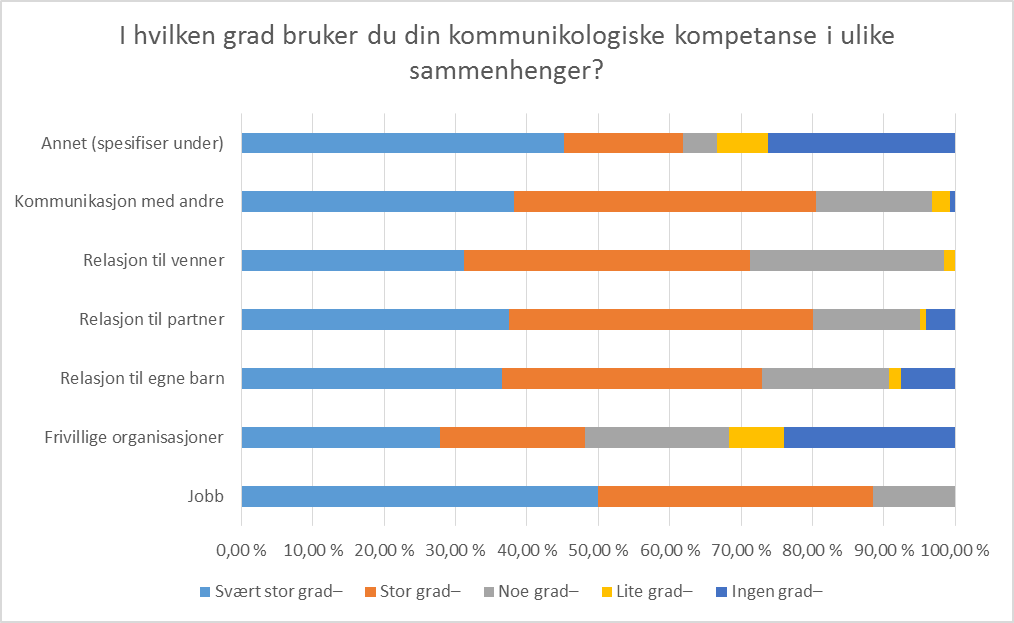 Figur : Områder for og omfang av anvendt kommunikologisk kompetanseSpørsmål 4. Hvilken nytte tenker du at du og andre har av din kommunikologiske kompetanse?124 respondenter besvarte spørsmålet som hadde følgende svaralternativer:Svært stor gradStor gradNoe gradLite gradIngen gradDe ulike sammenhengene (rammene) som var gitt som alternativer i undersøkelsen var:JobbFrivillige organisasjonerRelasjon til egne barnRelasjon til partnerRelasjon til vennerKommunikasjon med andreAnnet (spesifiser under)Figur 3 under oppsummerer resultatene. Ca 90% av respondentene rapporterer å ha stor eller svært stor nytte av kompetansen sin i sitt arbeid. Nesten 80% rapporterer om svært stor eller stor nytte i relasjon til partner, egne barn og ved kommunikasjon med andre. En liten andel av respondentene forteller om ingen eller negativ nytte av kompetansen på ulike områder. Kommentarene som er gitt, utdyper ikke hva som er bakgrunnen for disse registreringene.Spørsmålsformuleringen åpner ikke for at respondentene kunne oppgi hvorvidt de ulike sammenhengene var relevant for dem eller ikke. Eksempelvis oppgir noen av respondentene i kommentarfeltet at de ikke har barn, eller at de ikke arbeider i eller med frivillige organisasjoner. Dette gjør at besvarelsene ikke kan sammenlignes på tvers av de ulike sammenhengene som respondentene oppgir å bruke kompetansen sin. Vedlegg 2 angir for øvrig kommentarene respondentene ga. 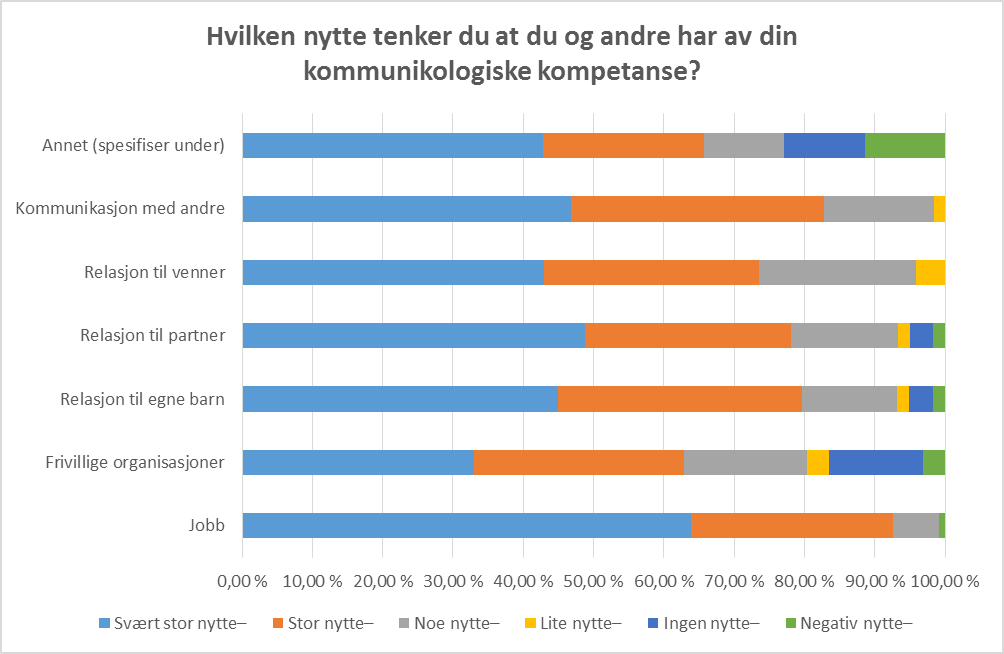 Figur : Opplevd nytte av kommunikologisk kompetanseSpørsmål 5. Hvordan vurderer du at din kommunikologiske kompetanse evt har supplert øvrig fagkompetanse du har?124 respondenter valgte å besvare spørsmålet som hadde følgende svaralternativer:Mye høyere kompetanseHøyere kompetanseLitt høyere kompetanseIngen endringLavere kompetanseRespondentene vurderte endring i kompetanse på følgende områder:Analysere ulike situasjoner, problemstillinger mmKvalitetsvurdere etter analyseForeslå endringstiltak etter analyseGjøre endringsarbeidAnnet (spesifiser under)	Mer enn 90% av respondentene rapporterte at kombinasjonen kommunikologisk kompetanse og øvrig fagkompetanse ga mye høyere eller høyere kompetanse i å analysere ulike situasjoner, problemstillinger mm. Ca 90% rapporterte om mye høyere eller høyere kompetanse i å gjøre endringsarbeid og å foreslå endringstiltak etter analyse. I overkant av 80% rapporterte om mye høyere eller høyere kompetanse i å kvalitetsvurdere etter analyse. Noen av respondentene rapporterte også om ingen endring, eller lavere kompetanse, i hovedsak under kategorien «Annet». Kommentarene gitt av respondentene gir ingen forklaring på disse resultatene.	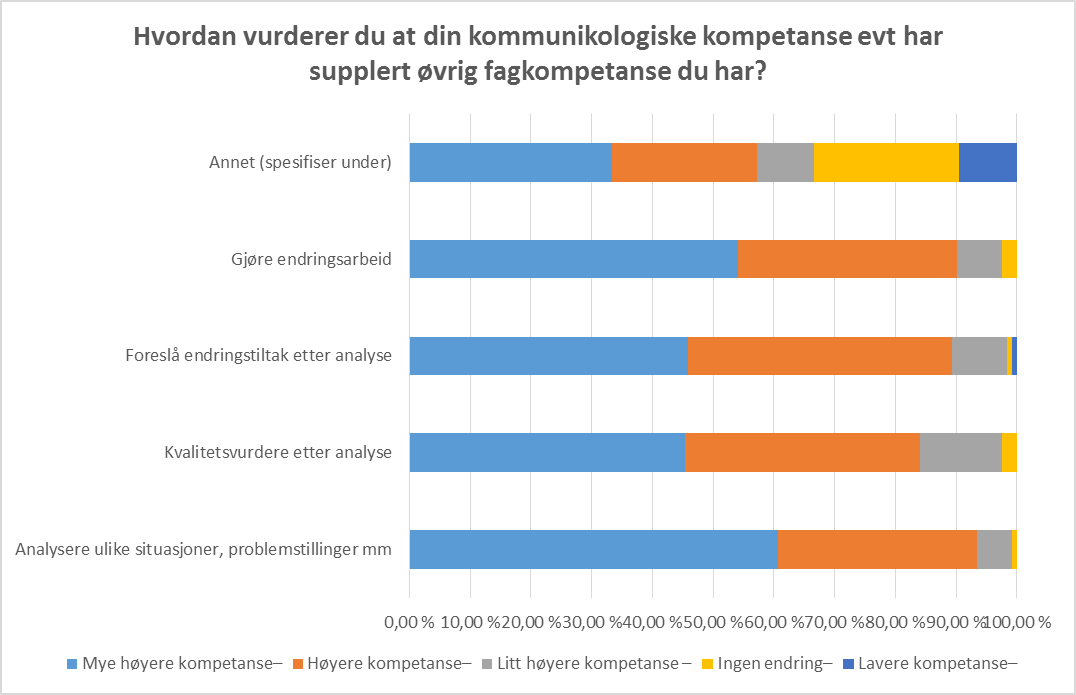 Figur : Hvordan den kommunikologiske kompetansen har supplert øvrig fagkompetanseSpørsmål 6. Hva kjennetegner eventuell nytte du og andre har og har hatt av din kommunikologiske kompetanse?124 respondenter valgte å besvare spørsmålet. Spørsmålet var utformet slik at det bare var mulig å velge ett svaralternativ blant de følgende:Økt effektivitetBedre resultaterØkt mestringsevneØkt stressmestringBedre fysisk balanseBedre helseAnnet (vennligst spesifiser)Mange av respondentene har kommentert at de ønsket å krysse av for flere alternativer, hvilket trolig ville gitt et mer utfyllende bilde.Figuren under oppsummerer resultatene. Nesten 30% av respondentene valgte alternative «Bedre resultater» og ca 25% alternativet «Økt mestringsevne». «Økt effektivitet» og «Økt stressmestring» ble valgt av ca 9% hver.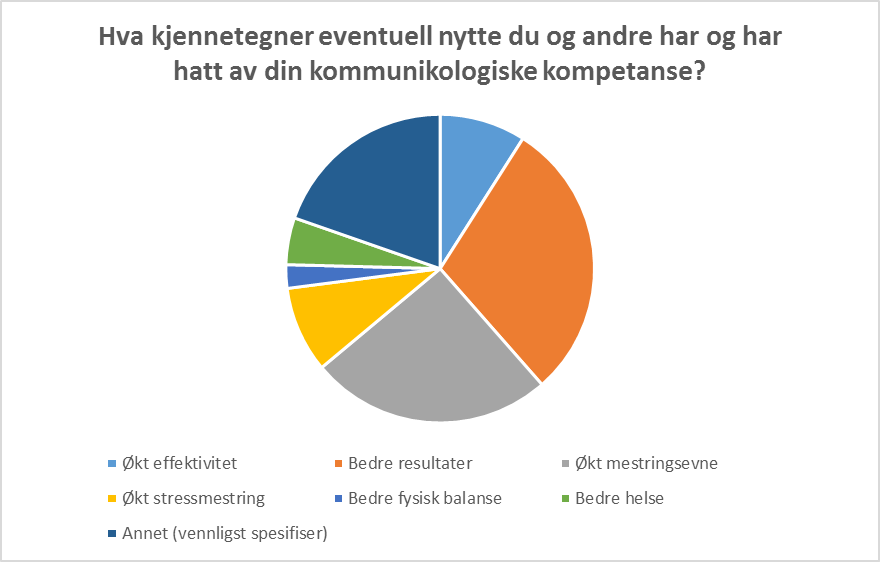 Figur : Kjennetegn på eventuell nytte av kommunikologisk kompetanseSpørsmål 7. Innen hvilke(n) bransje(r) har du anvendt din kommunikologiske kompetanse?110 av respondentene valgte å besvare spørsmålet. Bransjene som blir rapportert omfatter IT, HR, ledelse, pedagogikk, undervisning, veiledning, coaching, salg, idrett, krisehåndtering, beredskap, kommunikasjon, politikk, telecom, olje og gass, prosjektledelse, offentlig sektor, helse, bank og finans, fysioterapi, teater, psykiatri, virksomhetsstyring mm. Vedlegg 1 gjengir svarene i sin helhet.Spørsmål 8. Hvordan vil du beskrive kommunikolognettverk?I kommunikologkretser har det over mange år vært snakket om «nettverket av kommunikologer». Intensjonen med spørsmålet var å undersøke hvordan kommunikologer oppfatter dette. Alternativet «sektlignende» ble inkludert etter Vetenskapsradion sin kritiske reportasjeserie i 2016, der ett av momentene var en påstand om at nettverk av kommunikologer var nettopp «sektlignende». Nesten 50% av respondentene beskrev kommunikolognettverk som faglig(e) nettverk. Nesten 40% beskrev nettverkene som «Flere løse nettverk», og 35% som «Profesjonell(e) nettverk». I overkant av 8% av respondenten valgte alternativet «Sektlignende». Kommentarene gitt av respondentene er gitt i sin helhet i vedlegg.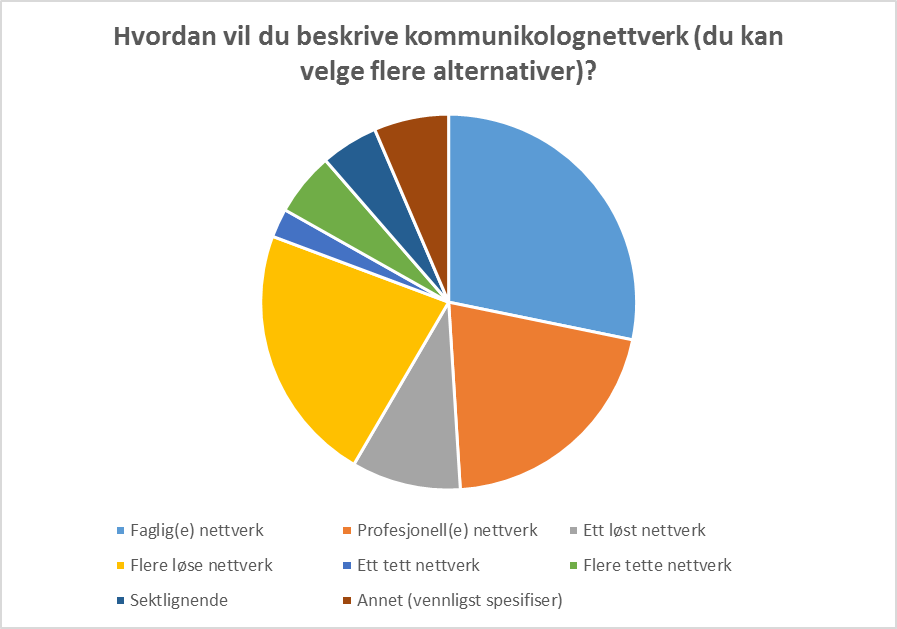 Figur : Beskrivelse av kommunikolognettverkSpørsmål 9. Hva har du behov eller ønsker om for i enda større grad kunne anvende, skape resultater, referere til og høste anerkjennelse for din kommunikologiske kompetanse?124 av respondentene valgte å besvare spørsmålet som hadde følgende alternativer:Vitenskapelige referanserSkriftlig dokumentasjon (materialet, faghistorien, standard mm)Samarbeidspartnere som også har kommunikologisk kompetanseHjelp til «å holde metaramma», som at noen rykker ut og tilretteviser deg når «du har mistet rammen», eller gir deg hjelp til kvalitetssikringNettverkstreffEtterutdanningskurs med filtreringsobjekter og trening på aktivitetsrammer utover filtreringsobjekter og aktivitetsrammer dekket av dagens utdanning i kommunikologiAnnet (vennligst spesifiser)Nesten 75% av respondentene valgte alternativet «Skriftlig dokumentasjon (materialet, faghistorien, standard mm)». Nesten 55% valgte alternativet «Vitenskapelige referanser». Ca 40% av respondentene valgte alternativene «Samarbeidspartnere som også har kommunikologisk kompetanse», «Nettverkstreff» og «Etterutdanningskurs med filtreringsobjekter og trening på aktivitetsrammer utover filtreringsobjekter og aktivitetsrammer dekket av dagens utdanning i kommunikologi».Alternativet «Hjelp til «å holde metaramma», som at noen rykker ut og tilretteviser deg når «du har mistet rammen», eller gir deg hjelp til kvalitetssikring» har sin bakgrunn i en fra sentralt hold uttrykt oppmerksomhet de senere årene. Ca 17% av respondentene uttrykte ønske og behov for dette.Kommentarene gitt til spørsmålet er gitt i sin helhet i vedlegget.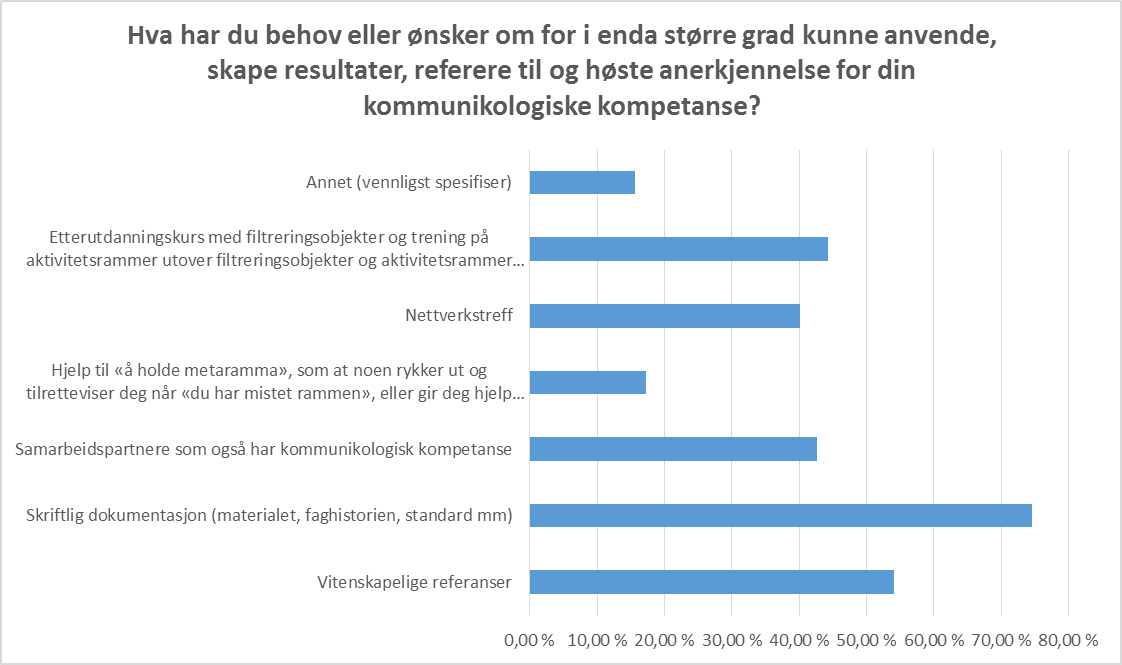 Figur : Ønsker og behovSpørsmål 10. Hva tenker du at kommunikologi omfatter?124 respondenter valgte å besvare spørsmålet som hadde følgende svaralternativer:Et rammeverk/taksonomi som kan brukes til å (kommunikologisk) analysere any human activityAktivitetsrammer (tidligere kalt formater) i hovedsak for individuell sorteringPresupposisjoner om nevromotorisk underlagPresupposisjoner om hjernens funksjonPresupposisjoner om læringsstiler og preferert sansekanalEt paradigme for systemisk tenkning, til forskjell fra et metodeparadigmeAnnet (vennligst spesifiser)Svaralternativene ble valgt blant annet som følge av Vetenskapsradion sin kritiske reportasjeserie i 2016. Kommunikologisk analyse av Vetenskapsradions artikler viste at disse var basert på påstander og andre presupposisjoner om hva kommunikologi er og hva studier av kommunikologi omfatter, se rapport etter nettverkstreff i Stockholm 20. februar 2016. Svaralternativene ble inkludert for å bevisstgjøre hvorvidt Vetenskapsradion sine prespposisjoner er skapt (i hovedsak ubevisst) fra kommunikologer selv.Nesten 90% av respondentene valgte alternativet «Et rammeverk/taksonomi som kan brukes til å (kommunikologisk) analysere any human activity», og nesten 60% alternativet «Et paradigme for systemisk tenkning, til forskjell fra et metodeparadigme». Ca 30% av respondentene valgte alternativene «Aktivitetsrammer (tidligere kalt formater) i hovedsak for individuell sortering», «Presupposisjoner om nevromotorisk underlag» og «Presupposisjoner om hjernens funksjon». Ca 25% valgte alternativet «Presupposisjoner om læringsstiler og preferert sansekanal».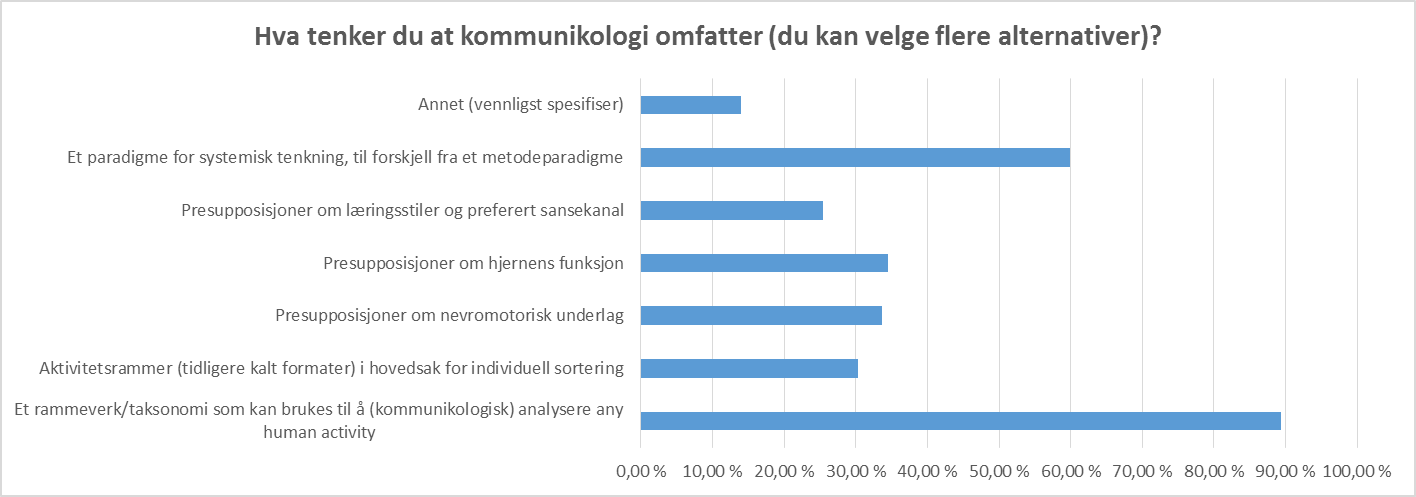 Figur : Respondentenes tanker om hva kommunikologi omfatterVedlegg: Kommentarene gitt fra respondentene til de ulike spørsmåleneI hvilken grad bruker du din kommunikologiske kompetanse i ulike sammenhenger?Kommentarene gitt av respondentene:Mig självkommunikasjon/ filtrering av egne tanker reaksjoner og fysiske tilstanderTill mig självEr med i min kommunikasjon med omverdenI omgang med andre barn.Dansk netværk for kommunikologerI forhold til meg selv og egen bevisstgjøringSelvledelseOpplever mer at denne kompetansen er en del av meg og ikke noe jeg bruker eller ikke bruker.Hur skulle jag inte kunna använda mig av en kompetens som jag har intergerat i mig så som jag har gjort med kommunikologin. Det är som att fråga om vilka sammanhang jag andasVanskelig å svare på da kommunikologi er blitt en del av megForstår hva som skjer under RosenbehandlingInga barn och är inte aktiv i frivilligorganisationMeg selvegen personlig utvecklingEn integrert del av min kompetansei allt annatMetaperspektiv till mig självOmvärldsförståelse bl.a.Skriftlig dokumentationTrening og helseI terapi med klienter - i noen gradStudierJeg bruker ikke Kommunikologi. Jeg lever Kommunikologi. I hvilken grad dette gjenspeiles i kommunikasjon med meg selv og andre, på jobb eller hjemme, vet jeg ikke, men jeg antar at mine bevisste og ubevisste valg av strategier er påvirket av min kompetanse innen Kommunikologi.I relasjon til meg selv i min indre dialog.Föreläsningar och kurserInstruerar i spinning och pilates, fotbollstränare mmFiltrere samfunnet rundt meg, forstå hva som skjer politisk, analysere alt som skaper nysjerrighet.hobbyHvilken nytte tenker du at du og andre har av din kommunikologiske kompetanse?Kommentarene gitt av respondentene:I hele mit livBlir mer bevist og tydelig og respektfull i tilbakemeldingerjeg er blitt målrettet, strukturert og ryddigInga barn och är inte aktiv i frivilligorganisationegen personlig utvecklingkompetansen er integrert og brukes hele tideni allt annatRelation till sig självMin tydlighet är omtyckt.Terapi med klienterI min indre dialog med meg selv.Föreläsningar och kurserAlltå finne kjernen i sak, å skille mellom ulike logiske rammeplan når jeg setter meg inn i komplekse problemstillinger, kort fortalt; kompetansen er med og på hele tidenEgen refleksjon for filtrering og sortering av opplevelser og tanker om fremtid.Hvordan vurderer du at din kommunikologiske kompetanse evt har supplert øvrig fagkompetanse du har?Kommentarene gitt av respondentene:Klart viktigaste verktygettrygghet i møte med andreHitta lämpliga aktivitetsramar i olika situationerForsterker eksisterende kompetanseIngen relevant fråga, omöjligt att graderaKurser workshops träningSjälvevalueringHobbyHva kjennetegner eventuell nytte du og andre har og har hatt av din kommunikologiske kompetanse?Kommentarene gitt av respondentene:Flere svaralternativer passer. Stressmestring fysisk balanse mestring og resultaterHär vill jag gärna kunna svara flera alternativ. 1,2 och 4Kan kjennetegne alle punktene over i større eller mindre gradÖkad förståelse och acceptans för andra människorBedre aksept av ulike mennesker inklusive meg selvAllt ovan!Bättre interaktionAlle punktene ovenforförstår inte norska så jag förstår inte vad det stårAlle punkter som er nevnt i nr 6 er bedret - balanse er stikkordJag kan inte begränsa mig utan det för mig stämmer det in på alla de alternativ som har givits. Borde vara möjligt att ange flera svar!Inget särskiltBättre förståelse på inre och yttre bana. Jag kan balansera vilken vågskål som helst, i AHAØkt effektivitet, økt mestingsevne, økt stressmestring, enda bedre fysisk og psykisk balanse, og bedre helse !Alla alternativ ovanAlle overSamtliga ovanAlla alternativÖkad förståelse för sammanhangKan omöjligt svara vad andra har haft för nyttaVille gjerne krysset av på alle, spesielt 1.-4 og 6. punkt.Allt ovanbättre kvalitéHer skulle jeg gjerne tikket av for flereInnen hvilke(n) bransje(r) har du anvendt din kommunikologiske kompetanse?Kommentarene gitt av respondentene:Ideella organisationer, antidiskrimineringsarbete, likabehandlingsarbete och utbildningHRHelseEndringsarbeid og rådgiving resultatbasertPrivat näringsliv och ideell organisationKommunal forvaltning Sykepleie PersonalforvaltningNäringslivet och ideella föreningar inom bland annat idrott.Har arbeidet opp mot utall bransjerFacklig organisationIdrettslag, transport/logistikk, oppstart av firmaKonsult inom ledarskap och organisationsutveckling, idrott mmkrishantering Beredskap KommunikationMedelmsstyrda organisationenFörsäljning, ledarskap, ITIT-prosjekter Coaching (individer) Kursing i kommunikologiske emnerSom behandler i for barn /ungdom og deres familier.Ledelse, pædagogik, undervisning, vejledningPolitisk og butikkPedagogiska ramar föreläsning coachramTelecom, olje og gass, ledelse og ulike familiesitusjonerItOffentlig sektorLedarskap OrganisationsutvecklingSportLedelse, endringsarbeid, opplæringLivet - hvis det kan kalles en bransje. Og i mitt arbeide som professor og utøvende musikerStrategisk ledelse, HR, prosjektledelseHälsobranschen Föreningsliv och idrottsliv UtbildningsbranchenTelekom, BarneidrettLivetI hela livet det går inte att välja bort något. Eller att räkna upp.Sykehus Menighetsledelse SkoleSalg og markedsføring CoachingSom rådgivende ovelegeRådgivning Opplæring/undervisning PrivatlivetKonsulent, offentlig, Finans, Telecom, HøyskoleUndervisningFagforening, idrett, skole, lederutviklingIndustri och tjänstemannaorganisationrrIngenjörsyrke inom Risk och säkerhet, Räddningstjänst och försäkringsbranschen.Helse- og omsorgsenheten innen kommunen(ifht. personalarbeid)jobbet och idrottHelse, undervisning,Fysioterapi, kurs og coachingBank/finanskommunikation, ledarskap, organisationsutveckling,förändringsledningKompetansen er integrert. Bransjene er sosialtarbeid, opplæring, barnevern, veiledningMedie og kommunikasjonOffentlig sektorFysioterapi Byggevirksomhet Ulike møterammer både privat og i jobbInnenfor offentlig sektor og i mitt arbeids som privat næringsdrivendeI alla sammanhang. Då jag arbetat som miljöinspektör på kommunens miljökontor, som konsult/uppdragsledare och miljöutredareInom fackliga verksamhet - organisationsutveckling. Mesta dels inom systemnivå grupp och organisation.Utbildning LedningService branschen/tjänsteföretagOrgansiationsutveckling Ledarskap Medarbetarskap, grupputvecklingUtdanning AdministrasjonkundrelateratallaSkoleUtbildning, statsförvaltning, projektstyrningSkolan och som (senso)neuromotorisk tränare, som coach, som ordförande i förening och som ledare bl.a.IKT - ledelseFinansDetaljhandel FöreningslivetfysioterapiFackligt arbeteRevisions och konsult-branschenTverrfaglig i egen virksomhet som coach og utdannerHelse og pedagogikkOffentlig, statlig, justissektor.Privatperson Ældreområdet Uddannelsesområdet SygehusBedrifts Norge. Alle typer bransjer. Innen flere fagfelt. HMS rådgiverMånga olika, tex fordonsindustrin, processindustrin, konsultbranschen.konsultbranschenService Finans Personlig utvecklingTelekommunikasjon , leder- og talentutviklingmycket inom idrott, inom olika områdenkvalitetutvikling kommunal sektorTerapi.Institusjoner for rus/psykiatri Omsorgsenter for enslige minderårige asylsøkende Massasje på helseklinnikSkolesektoren, spesielt skoleledelse av pedagogiske utviklingsprosesser.Konsulent, offentligImderbisningHelsevesen, privat praksisStatlig velferdCoaching, projektkoordinator, fysisk balansering o reaktiverande, krishanteringLedarskapsutveckling, personlig utveckling, stresshantering, konfliktlösning, coachning, terapiIT-bransjen og SkolenJag har företag i Sverige och Norge inom produktion och försäljning. Målgrupper är konsument och offentlig rengöring/vedlikehol och hygienprodukterHelsevesenet, som leder ved FFO, fotball fritidsordningen ( tilsvarende SFO)SportVeiledning/terapiIgjen. Jeg anvender ikke kompetansen. Jeg lever den. I alle bransjer jeg møter. Være seg hjemme med familie, venner og kjente, eller blant musikere jeg jobber med, eller på restaurant over en kaffe, eller på jobbmøter med tema: hvordan kan vi samarbeide bedre...... Bransjene er uvesentlig for de er uendelig mange.I offentlig, privat och ideellHRFacklig organisationVeiledning, salg, coaching.Få bättre balans i nervsystemet så att rörelsen i rummet blir mer koordinerad och därmed bättre balans i nervsystemetKirkelig undervisning.I stor grad i en arbeidsgiverorganisasjon ellers er det en kompetanse som er en integrert del av meg og påvirket måten jeg tenker og handler på. Vanskelig å skille ut hva som er hva.Hälsa och arbetsmiljö Stresshantering Kost och träningFörsäkringLedelse, kommunikasjon, energibransjen, maritim industri, mekanisk industri, tjenesteytende næringer, undervisningCoaching, ledarskap, organisationsutveckling,Friskvård, säkerhet, kundserviceTeaterVirksomhetsstyringPsykiatri Barnevern Rusbehandling Kurs i kommunikasjon Veiledning individuelt/parHvordan vil du beskrive kommunikolognettverk?Kommentarene gitt av respondentene:Vissa sammanhang = klubben för inbördes beundranUsortert toppstyrt og dermed ingen tillitSosialt nettverkVet ikke,-har ikke deltatt.förstår icke fråganVilket av flera nätverk åsyftas? SIK:s eller annat?Fragmentert og konfliktfyltTreffer jevnlig kommunikologi kollegaer,- egen liten gruppe. Nyttig.Har ikke.VänskapDeltar inte så mycketFin gemenskap och ödmjukhetFri, glad och stödjandeHva har du behov eller ønsker om for i enda større grad kunne anvende, skape resultater, referere til og høste anerkjennelse for din kommunikologiske kompetanse?Kommentarene gitt av respondentene:Mer stolthet eksemplifisert i resultater oppnådd rundt i organisasjoner - dvs referanser med eksempel og historier på hva som er oppnådd.Det er uproblematisk å anvende, men for å skape legitimitet på hva kompetansen er, så ville dokumentasjon vært nyttig. I hvilken form er jeg usikker på. Enkel !!Referenser till nutida forskningFå det mere ut i mediaSamarbeidspartnere som också har kommunikologisk kompetans och är integrerade. Där vi träffas och hjälper varandra likställt och prestigelöst där ingen gör ekonomisk vinning på de andra deltagarnaDiscursionForskning ikke bare assosiative referanserAt disiplinen er presentert for og vurdert av tyngre akademiske miljøer med statusØnsker at Kommunikologiutdanningen skal bli en høgskoleutdanning som gir studiepoeng. Når jeg søker stillinger, er det vanskelig for intervjuer å vurdere kompetansen når den ikke gir studiepoeng. For min del ville utdanningen blitt mer legitim ute i samfunnet gjennom dette.En koordinator, som hjelper å finne kommunikologer i alle forskjellige "nærmiljøer" i landet - for bl.a. å danne flere små nettverk.Alt dette hadde vært bra!!! Geografisk spredning innen Norge vedr hvor samlinger holdes hadde vært fint. Nå er mye konsentrert til Oslo - området. Samarbeidspartnere som også har k komp ville dekket mange av punktene - vi kunne ha veiledet og inspirert hverandre. Foreløbig vanskelig å finne slike samarbeidspartnere utenfor Oslo..... Jeg har tidl hatt èn slik kollega/samarbeidspartner - det var veldig spennende og inspirerende. Vi er nå nære venner.....Inget av ovanstående. Ansvaret ligger hos mig själv i första hand. Självutvärdering och filtrering för att öka min isomorfa kunskap kan inget nätverk göra. Att diskutera situationer, utvecklingsprojekt med andra kommunikologer och andra kloka personer utan kommunikologisk certifiering där det är mitt ansvar att överföra det till min förståelse, är givetvis något som sker varje dag.Faglig og profesjonelt nettverkGemensam filtrering av aktiviteter och "ramar"Ödmjuka kommunikollegorEgentrening, selvevalueringLokale nettverk i tillegg til stormøter. Sammen skape etterspørsel etter kompetansen.Ser inte kommunikologin som enskild lösning på obalanser och ohälsa hos människorStudiepoeng?Hva tenker du at kommunikologi omfatter?Kommentarene gitt av respondentene:Allmänt om enkäten. Hade uppskattat om några av de norska orden var översatta till svenska.De syv kjennetegneneOpplever stadig at kommunikologer er for assosiert til kompetanse. Det resulterer for mye detaljerter og overformuleringer som virker mot sin hensikt ifh fremdrift og forståelse av faget for utenforstående. Forstår at det er godt ment.Jeg tror at i det øyeblikket begrepet Kommunikoligi ble valgt som navn på utdannelsen i stedet for TMK (tverrfaglig metakomperanse) kom vi ut i problemer. Utdanningen er fantastisk og i det øyeblikket begrepet Kommunikolog kom på banen i et forsøk på å bli en vitenskapelig disiplin, mistet utdanningen det tverrfaglige metaperspektivet, og også noe av seriøsiteten, både internt og eksternt. Uten enorme mengder forskningsmateriale og utgivelser av ulik art har vi ikke troverdighet innenfor det vitenskapelige segmentet, slik jeg opplever det fra innsiden av forskerverdenen. Utdanningen er strålende ! Og jeg ønsker tilbake navnet TMK eller noe tilsvarende. Jeg tipper jeg har vært på 14-15 moduler minst, og har sertifikatet, men vil dessverre ikke bruke tittelen Kommunikolog som gjør at vi blir på samme chunking-nivå som nevrologer, teologer, geologer osv. Dette skaper minst to problemer: en tittel som ...olog avkrever kritisk tenkning om egen disiplin, dette har vært det vært lite av i kommunikologiverden slik jeg har opplevd det. 2. Å være på samme chunking nivå som andre disipliner strider mot hele grunntanken om metaperspektivet. Sånn. Når det er sagt, jeg har lært utrolig mye, som jeg har kunnet mikse med tilsvarende og annen lærdom andre steder. Så utdanningen har vært enorm viktig for meg!Att inte tänka i fack och paketlösningarGir mulighet til å bli kjent med og å utvikle seg selv, dvs livslang egenutviklingVet ikke om jeg har forstått spørsmålet riktig.Livsmestringsverktøy...med innebygget sorteringsredskap....Jag tänker att sorteringen/tydligheten i att särskilja systemisk hjärnforskning och hjärnans funktion kan bli tydligare. Det går också att fundera på hur utbildningen skulle se ut och hur relevant den skulle verka om den kopplingen inte fanns.Idag tänker jag som jag kryssat, för 5 år sedan skulle jag kryssa i alla rutor.redskap som underlättar mitt arbetsliv och mitt privatlivVerktøy for å utføre forandringPunktene over er ulike logiske størrelser.En unik utdanning som har gitt meg innsikt og kunnskap som er veldig nyttig i hverdagens mange ulike situasjoner - en måte å kunne sortere og analysere livets små og store hendelser.Et rammeverk for analyse og økt forståelse (ikke begrenset til menneskelig aktivitet, gjelder like mye naturen rundt oss med alt som lar seg observere og registrere).Kommunikologi er et håndverk. Verktøykasse(modulene,det som er laert ), materialer(menneskene)og arbeidstegning(rammeverk)DatoVersjonForfattereKommentar09.04.20161.0Monika L. Eknes, Beate LofseikFørste utgave av rapport